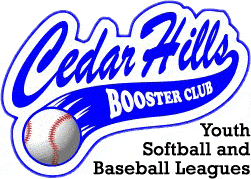 The Cedar Hills Booster Club would like to invite your son (ages 4-14) or daughter (ages 4-14) to register for the 2022 season. 2022 leagues and age groups are as follows: Adjustments may be made to make up a full team.  We will ask permission from parents before bumping a child up a level or down a level if we are short on teams. * Ages in these divisions may change depending on enrollment numbers. ** T-Ball will play 6 games (games to be played on Saturday mornings with 1-2 Friday night games) To participate in a league: League age is determined by your child’s age on May 1. Signed liability waivers are required. Weeknight practice can start as early as the first week of April depending on fields, weeknight games start in May.The non-refundable registration fee includes a hat, numbered tee shirt, equipment.  Registration fee covers all participation fees.  Trophies and Medals will only go to those teams who play in the championship game (IF PLAYED). Child can use own bat and helmet as long as it is approved by board member. Further information is available at www.cedarhillsboosterclub.com. Email webmaster@cedarhillsboosterclub.com. Some leagues fill up fast. We recommend registering online or by mail as early as possible. TO REGISTER AND PAY (or postmarked) BY MARCH 18th 2022ON-LINE at www.cedarhillsboosterclub.com, or BY MAIL to Cedar Hills Booster Club, PO BOX 9051, Cedar Rapids IA 52409-9051 Please return the following form with payment for mail or in person registration.                                  LEAGUE: _____ Co-Ed T-Ball _____ Coach-Pitch _____ Minors _____ Majors Player First Name: ______________________________ Last Name:_______________________      Player Birthdate: _____/_____/_____ Gender: Male ( ) Female ( ) Guardian 1 Name:___________________________ Guardian 2 Name:____________________________ Address:______________________________________________________________________________City: _________________________________________________ State: __________ Zip: __________ Phone: _______________________________ Alternative phone: _______________________________ Email 1: ______________________________________ Email 2: _________________________________ Place on same team as a sibling: YES NO (siblings must have the same physical address) Indicate sibling name: ____________________________________________________________ Circle Shirt Size 		Youth Sizes: YS – 6-8    YM – 8-10   YL -10-12      Adult: S   M   L  XL  XXL Be sure to choose the right size, as we will NOT be able to reprint any shirts.  We suggest sizing UP in shirts. Please list any medical conditions which may affect your child’s participation: ______________________ Volunteers are needed to run this league: Please indicate any interest you have (feel free to circle more than one): COACH 		UMPIRE 		BOARD 			MEMBER 		CONCESSIONSLeagueAgesFeesLeagueAgesFees**Co-Ed T-Ball4,5$50.00Baseball Coach Pitch6,7$65.00Girls Coach-pitch6,7$65.00Baseball Minors8,9,10$70.00Girls Minors8,9,10$70.00Baseball Majors11,12,13,14$70.00Girls Majors11,12,13,14$70.00